Publicado en Madrid el 12/06/2024 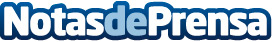 La botnet Phorpiex desata un aluvión de phishing mientras LockBit3 vuelve a dominar el panorama del malware en mayoCheck Point Research destaca que España ha experimentado un aumento del 5% de los ataques de malware desde abril. Check Point Research ha descubierto una campaña con la botnet Phorpiex que se utilizaba para propagar ransomware a través de millones de correos electrónicos de phishing y Lockbit3 ha resurgido tras un breve paréntesis y representa un tercio de los ataques de ransomwareDatos de contacto:EverythinkPREverythinkPR91 551 98 91Nota de prensa publicada en: https://www.notasdeprensa.es/la-botnet-phorpiex-desata-un-aluvion-de_1 Categorias: Inteligencia Artificial y Robótica Software Ciberseguridad Innovación Tecnológica http://www.notasdeprensa.es